                    Montoursville Presbyterian Church900 Elm Street, Montoursville, PAJune 4, 2023    9:30am  Morning Worship Trinity Sunday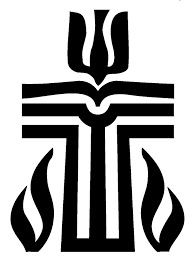 God’s People GatherPlease observe prayerful silence when the prelude begins.PRELUDE           “Holy, Holy, Holy”                        Peter Scholtes	WELCOME AND OPENING PRAYER     We Praise the Lord*CALL TO WORSHIP  (Psalm 8:1-5, 9)L: O LORD, our Lord, how majestic is Your name in all the earth! You have set Your glory in the heavens.P: Through the praise of children and infants You have established a stronghold against Your enemies, to silence the foe and the avenger. L: When I consider Your heavens, the work of Your fingers, the moon and the stars, which You have set in place,P: What is mankind that You are mindful of them, human beings that You care for them?L: You have made them a little lower than the angels and crowned them with glory and honor.P: O LORD, our Lord, how majestic is Your name in all the earth!*OPENING HYMN:  139    “Come, Thou Almighty King”  THE CONFESSION OF SIN      Call to ConfessionPrayer of Confession God of grace, love, and communion, we confess that we have failed to love You with all our heart, soul, and mind. We have not loved our neighbor as ourselves. We give You thanks that in Jesus Christ You came to us with forgiveness, and that, by Your Holy Spirit, You move us to repent and receive Your love. Have mercy on us, forgive our sins, and raise us to new life, through Christ our Lord. Amen. [silent confession]Assurance of Pardon:*Response of Praise:  579   “Gloria Patri”Passing the PeaceL: The peace of the Lord Jesus Christ be with you all.P: And also with you.Hear God’s Word     CHILDREN’S LESSONPRAYER FOR ILLUMINATION THE GOSPEL: Matthew 28:16-20  (pg. 1000/1521)THE EPISTLE: 2 Corinthians 13:11-13  (pg. 1166/1766) SPECIAL MUSIC                                                          Ryan NeidigTHE LAW: Genesis 1:1-2:3  (pg. 1/1)Leader: This is the word of the Lord!   People: Thanks be to God!	 SERMON          Who Are “Us”?                        Rev. David C. Smith*HYMN OF RESPONSE: 132   “Come, Great God of All the Ages”   *AFFIRMATION OF FAITH     The Apostles' Creed (pg. 14)The Disciples Give ThanksTHE SHARING OF JOYS & CONCERNS    PRAYERS OF THE PEOPLE and Lord’s Prayer    We Go Forth To ServeANNOUNCEMENTS*HYMN OF SENDING: 138   “Holy, Holy, Holy! Lord God Almighty!”*CHARGE AND BENEDICTION   POSTLUDE               “Trinity Blessed”                Benton Price                                     *Please stand, if ableWorship Leaders   Pastor:  Rev. David C. SmithLiturgist:  Winnie KremserGreeters:  George & Diane CasellaOrganist:  Debbie Keller     Director of Music Ministries:  Ryan Neidig       Trinity Sunday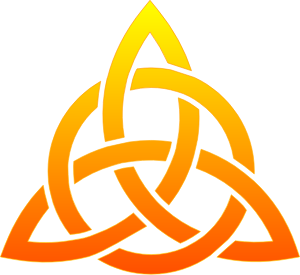           Montoursville Presbyterian Church                          900 Elm Street
                   Montoursville PA, 17754   This Week at MPCSunday, June 4th9:30am  Worship Service (S)10:45am  Punch on the PorchMonday, June 5th 9:00am Prayer Group10:00am-11:30am  Yoga (FH)6:30pm Ladies Lawn PartyTuesday, June 6th   (bulletin announcements due)Wednesday, June 7thThursday, June 8th 6:30pm-8:30pm  AA Meeting (FH)Friday, June 9th Office Closed10:00am-11:30am  Yoga (FH)Saturday, June 10th Sunday, June 11th9:30am  Worship Service (S)10:45am  Punch on the PorchLast Week’s Attendance: 57Pastor’s Office:  (570) 368-4747   presbysmith@gmail.comChurch Office: Mon-Thur 9:00-noon  (570) 368-1595Mailing Address: 205 Tule St. Montoursville, PA 17754E-mail:  montourpc@gmail.com  Website:  www.montourpres.org      Announcements for the week of June 4, 2023Welcome to the Montoursville Presbyterian Church.Visitors: Please complete a Visitor Card found in the pew rack and place it in the offering plate. If you are looking for a church home or membership, please see the Pastor, an Usher, or call the office.To assist with your worship experience, we offer:Personal hearing devices – please see an UsherPew cushions – stored above the coat racks in the NarthexLarge print hymnals – in the NarthexHandicap/family restroom – off the far end of Fellowship HallNursery care for children ages up to 5 years oldStaff:  Deb Rupert,   Hannah Means, Gabby Shearer, Elizabeth Wanner	Greeters for June6/11		Neil & Donna Bixler6/18		Tim & Luann Frantz6/25		Mike & Rachel Bradley There is a copy of the greeter list (through September) on the bulletin board at church.Punch on the Porch - We are asking for volunteers to host one of these gatherings by providing a light snack (pretzels, cookies, etc.) and a cold drink. There is a sign-up sheet in the entrance hallway.  Cups, plates, and napkins are supplied by the church. These times will be great opportunities to visit with others in the church family.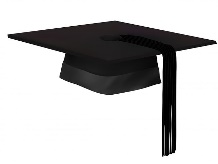 CONGRATULATIONS TO OUR GRADUATESHIGH SCHOOLBec Bradley				Calder DiaketeKeira Kohler                               Carmen Moores         Gabby Shearer                            Christian Smith				   Ethan WannerCOLLEGEJen Fortney                          Prayer ListIllness, recovery and support: Susan Baker, Marge Bieber, Donna Bixler, Paul Blickley, Scot Bower, Donald Burleigh and family, Peggy Butera, Chance & Koen Butler, Hobart & Hedi Campbell, Elaine Cressman, Diane Damaska, Bernadette Davis, Jackie DeAngelo, Don Deibler, Joyce Dotts, Betty Edkin, Ellie English, Janine Fisher, SueLane Fisher, Margaret & Andy Fox, Luann Frantz, Kevin Gardner, Marcelyn George, Dick & Fran Grugan, Jean Haas, Jamie Hahn, Sophie Heinbach, Gayle Herron, Jeff Hoff, John & Margaret Hopper, Pat Korizno, Doug & Tanga Killian, Kevin Little, Eric & Randie Littlefield, Robert M. Lomison, Michael Lozano, Greg Lucas, Jim Lyttle, the Maciejewski family, Denise Mansfield, Brooke Marshall, Ester McLaughlin, Doris Messersmith, Mary Ann Merrill, Mary Lou & Rick Odell, Buzz Platt, Peggy Rennick, Bob Schild,  John & Penny Shaw, Ellory Sobol-Shelton and family, Bob Shimp, Phillip Smith, Arlene & Gary Smithgall, Cathy Specht, Cheri Stiles, Jim Sunderland, Jaymen Swygert, Fran Tallini, Ruth Thompson, Sue Ulmer, Carol & John Wagner, the Walker family, the Weber family, Bobby Wheeler, Deb Wilcox, Marieva Williams, Priscilla Wirt.Military:  Duane (DJ) Burleigh, Ryan Burns, Maj. Brady Cillo, Caleb Frantz, Julia Glosek, Gabe King, Dani Kline, Sgt. J. Patrick Lawracy, Sgt. Eric Littlefield, Jeremy Loveland, David McCollin, Jason Yurek, All military personnel and their families.Others:  Nthemba Church (Sister church in Africa); Ministries of MPC; Peace in the World; Camp Krislund; Health Care Workers; Schools and Colleges and Universities; the more than 1 million Americans and more than 6 million worldwide lost to the coronavirus; Doctors Without Borders, Ethiopia; Haiti; Ukraine; Iran; Sudan; those affected by the earthquakes in Turkey and Syria; others suffering from natural disasters; all victims of violence.Please give updates on the status of those on the prayer list to Anne Strein (570-368-1595, montourpc@gmail.com).